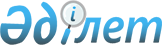 О внесении изменений в решение Жезказганского городского маслихата от 28 декабря 2020 года № 56/472 "О бюджете города Жезказган на 2021-2023 годы"Решение Жезказганского городского маслихата Карагандинской области от 18 ноября 2021 года № 12/101. Зарегистрировано в Министерстве юстиции Республики Казахстан 25 ноября 2021 года № 25376
      Жезказганский городской маслихат РЕШИЛ:
      1. Внести в решение Жезказганского городского маслихата "О бюджете города Жезказган на 2021-2023 годы" от 28 декабря 2020 года №56/472 (зарегистрировано в Реестре государственной регистрации нормативных правовых актов под №21972) следующие изменения:
      пункт 1 указанного решения изложить в новой редакции:
      "1. Утвердить городской бюджет на 2021-2023 годы согласно приложениям 1, 2, 3 соответственно, в том числе на 2021 год в следующих объемах:
      1) доходы – 23366448 тысяч тенге, в том числе:
      налоговые поступления – 11571298 тысяч тенге;
      неналоговые поступления – 40315 тысяч тенге;
      поступления от продажи основного капитала – 186724 тысяч тенге;
      поступления трансфертов– 11568111 тысяч тенге;
      2) затраты – 24978893 тысяч тенге;
      3) чистое бюджетное кредитование – - 278201 тысяч тенге, в том числе:
      бюджетные кредиты – 4376 тысяч тенге;
      погашение бюджетных кредитов – 282577 тысяч тенге;
      4) сальдо по операциям с финансовыми активами – -38348 тысяч тенге, в том числе:
      приобретение финансовых активов – 0 тысяч тенге;
      поступления от продажи финансовых активов государства – 38348 тысяч тенге;
      5) дефицит (профицит) бюджета – - 1295896 тысяч тенге;
      6) финансирование дефицита (использование профицита) бюджета – 1295896 тысяч тенге, в том числе:
      поступления займов – 604376 тысяч тенге;
      погашения займов – 425978 тысяч тенге;
      используемые остатки бюджетных средств – 1117498 тысяч тенге.";
      пункт 3 указанного решения изложить в новой редакции:
      "3. Учесть, что в составе поступлений городского бюджета на 2021 год предусмотрены целевые текущие трансферты и трансферты на развитие из областного и республиканского бюджетов в сумме 9171492 тысяч тенге.";
      пункт 8 указанного решения изложить в новой редакции:
      "8. Утвердить резерв исполнительного органа города Жезказган на 2021 год в сумме 0 тенге.";
      приложения 1, 4 к указанному решению изложить в новой редакции согласно приложениям 1, 2 к настоящему решению.
      2. Настоящее решение вводится в действие с 1 января 2021 года. Бюджет на 2021 год Целевые текущие трансферты и целевые трансферты на развитие, кредиты на 2021 год
					© 2012. РГП на ПХВ «Институт законодательства и правовой информации Республики Казахстан» Министерства юстиции Республики Казахстан
				
      Секретарь Жезказганского городского маслихата

А. Досанов
Приложение 1 к решению
Жезказганского городского маслихата
от 18 ноября 2021 года
№ 12/101Приложение 1 к решению 
LVI сессии
 Жезказганского городского маслихата 
от 28 декабря 2020 года 
№ 56/472
Категория 
Категория 
Категория 
Категория 
Сумма, тысяч тенге
Класс 
Класс 
Класс 
Сумма, тысяч тенге
Подкласс
Подкласс
Сумма, тысяч тенге
Наименование
Сумма, тысяч тенге
1
2
3
4
5
I. Доходы
23366448
1
Налоговые поступления
11571298
01
Подоходный налог
5892081
1
Корпоративный подоходный налог
556487
2
Индивидуальный подоходный налог
5335594
03
Социальный налог
4200828
1
Социальный налог
4200828
04
Налоги на собственность
1162235
1
Налоги на имущество
862787
3
Земельный налог
24380
4
Налог на транспортные средства
275003
5
Единый земельный налог
65
05
Внутренние налоги на товары, работы и услуги
293149
2
Акцизы
10312
3
Поступления за использование природных и других ресурсов
208591
4
Сборы за ведение предпринимательской и профессиональной деятельности
74246
07
Прочие налоги
5
1
Прочие налоги
5
08
Обязательные платежи, взимаемые за совершение юридически значимых действий и (или) выдачу документов уполномоченными на то государственными органами или должностными лицами
23000
1
Государственная пошлина
23000
2
Неналоговые поступления
40315
01
Доходы от государственной собственности
20479
5
Доходы от аренды имущества, находящегося в государственной собственности
20175
7
Вознаграждения по кредитам, выданным из государственного бюджета
301
03
Поступления денег от проведения государственных закупок, организуемых государственными учреждениями, финансируемыми из государственного бюджета
132
1
Поступления денег от проведения государственных закупок, организуемых государственными учреждениями, финансируемыми из государственного бюджета
132
04
Штрафы, пени, санкции, взыскания, налагаемые государственными учреждениями финансируемые из государственного бюджета, а также содержащимися и финансируемыми из бюджета (сметы расходов) Национального банка Республики Казахстан
1047
1
Штрафы, пени, санкции, взыскания, налагаемые государственными учреждениями финансируемые из государственного бюджета, а также содержащимися и финансируемыми из бюджета (сметы расходов) Национального банка Республики Казахстан
1047
06
Прочие неналоговые поступления
18657
1
Прочие неналоговые поступления
18657
3
Поступления от продажи основного капитала
186724
01
Продажа государственного имущества, закрепленного за государственными учреждениями
116796
1
Продажа государственного имущества, закрепленного за государственными учреждениями
116796
03
Продажа земли и нематериальных активов 
69928
1
Продажа земли
17217
2
Продажа нематериальных активов
52711
4
Поступления трансфертов
11568111
02
Трансферты из вышестоящих органов государственного управления
11568111
2
Трансферты из областного бюджета
11568111
Функциональная группа 
Функциональная группа 
Функциональная группа 
Функциональная группа 
Функциональная группа 
Сумма, тысяч тенге
Функциональная подгруппа
Функциональная подгруппа
Функциональная подгруппа
Функциональная подгруппа
Сумма, тысяч тенге
Администратор бюджетных программ
Администратор бюджетных программ
Администратор бюджетных программ
Сумма, тысяч тенге
Программа
Программа
Сумма, тысяч тенге
Наименование
Сумма, тысяч тенге
1
2
3
4
5
6
II. Затраты
24978893
01
Государственные услуги общего характера
774555
1
Представительные, исполнительные и другие органы, выполняющие общие функции государственного управления
487891
112
Аппарат маслихата района (города областного значения)
55816
001
Услуги по обеспечению деятельности маслихата района (города областного значения)
55816
122
Аппарат акима района (города областного значения)
432075
001
Услуги по обеспечению деятельности акима района (города областного значения)
379585
003
Капитальные расходы государственного органа
52490
2
Финансовая деятельность
3965
459
Отдел экономики и финансов района (города областного значения)
3965
003
Проведение оценки имущества в целях налогообложения
3965
9
Прочие государственные услуги общего характера
282699
454
Отдел предпринимательства и сельского хозяйства района (города областного значения)
54909
001
Услуги по реализации государственной политики на местном уровне в области развития предпринимательства и сельского хозяйства
54909
458
Отдел жилищно-коммунального хозяйства, пассажирского транспорта и автомобильных дорог района (города областного значения)
129104
001
Услуги по реализации государственной политики на местном уровне в области жилищно-коммунального хозяйства, пассажирского транспорта и автомобильных дорог
101744
113
Целевые текущие трансферты нижестоящим бюджетам
27360
459
Отдел экономики и финансов района (города областного значения)
98686
001
Услуги по реализации государственной политики в области формирования и развития экономической политики, государственного планирования, исполнения бюджета и управления коммунальной собственностью района (города областного значения)
97125
113
Целевые текущие трансферты нижестоящим бюджетам
1561
02
Оборона
62698
1
Военные нужды
24492
122
Аппарат акима района (города областного значения)
24492
005
Мероприятия в рамках исполнения всеобщей воинской обязанности
24492
2
Организация работы по чрезвычайным ситуациям
38206
122
Аппарат акима района (города областного значения)
38206
006
Предупреждение и ликвидация чрезвычайных ситуаций масштаба района (города областного значения)
36144
007
Мероприятия по профилактике и тушению степных пожаров районного (городского) масштаба, а также пожаров в населенных пунктах, в которых не созданы органы государственной противопожарной службы
2062
03
Общественный порядок, безопасность, правовая, судебная, уголовно-исполнительная деятельность
54642
9
Прочие услуги в области общественного порядка и безопасности
54642
458
Отдел жилищно-коммунального хозяйства, пассажирского транспорта и автомобильных дорог района (города областного значения)
54642
021
Обеспечение безопасности дорожного движения в населенных пунктах
54642
06
Социальная помощь и социальное обеспечение
1385119
1
Социальное обеспечение
182626
451
Отдел занятости и социальных программ района (города областного значения)
182626
005
Государственная адресная социальная помощь
182626
2
Социальная помощь
1029551
451
Отдел занятости и социальных программ района (города областного значения)
1029551
002
Программа занятости
276597
004
Оказание социальной помощи на приобретение топлива специалистам здравоохранения, образования, социального обеспечения, культуры, спорта и ветеринарии в сельской местности в соответствии с законодательством Республики Казахстан
3618
006
Оказание жилищной помощи
635
007
Социальная помощь отдельным категориям нуждающихся граждан по решениям местных представительных органов
188012
010
Материальное обеспечение детей-инвалидов, воспитывающихся и обучающихся на дому
900
013
Социальная адаптация лиц, не имеющих определенного местожительства
67841
014
Оказание социальной помощи нуждающимся гражданам на дому
219658
017
Обеспечение нуждающихся инвалидов протезно-ортопедическими, сурдотехническими и тифлотехническими средствами, специальными средствами передвижения, обязательными гигиеническими средствами, а также предоставление услуг санаторно-курортного лечения, специалиста жестового языка, индивидуальных помощников в соответствии с индивидуальной программой реабилитации инвалида
212724
023
Обеспечение деятельности центров занятости населения
59566
9
Прочие услуги в области социальной помощи и социального обеспечения
172942
451
Отдел занятости и социальных программ района (города областного значения)
172942
001
Услуги по реализации государственной политики на местном уровне в области обеспечения занятости и реализации социальных программ для населения
86107
011
Оплата услуг по зачислению, выплате и доставке пособий и других социальных выплат
1504
021
Капитальные расходы государственного органа
12300
050
Обеспечение прав и улучшение качества жизни инвалидов в Республике Казахстан 
69031
094
Предоставление жилищных сертификатов как социальная помощь
4000
07
Жилищно-коммунальное хозяйство 
7876158
1
Жилищное хозяйство
3331830
458
Отдел жилищно-коммунального хозяйства, пассажирского транспорта и автомобильных дорог района (города областного значения)
1178960
003
Организация сохранения государственного жилищного фонда
5770
004
Обеспечение жильем отдельных категорий граждан
1172779
049
Проведение энергетического аудита многоквартирных жилых домов
411
467
Отдел строительства района (города областного значения)
2126752
003
Проектирование и (или) строительство, реконструкция жилья коммунального жилищного фонда
1703816
004
Проектирование, развитие и (или) обустройство инженерно-коммуникационной инфраструктуры
282349
098
Приобретение жилья коммунального жилищного фонда
140587
479
Отдел жилищной инспекции района (города областного значения)
26118
001
Услуги по реализации государственной политики на местном уровне в области жилищного фонда
26118
2
Коммунальное хозяйство
3111770
458
Отдел жилищно-коммунального хозяйства, пассажирского транспорта и автомобильных дорог района (города областного значения)
295747
012
Функционирование системы водоснабжения и водоотведения
295747
467
Отдел строительства района (города областного значения)
2816023
005
Развитие коммунального хозяйства
2071
006
Развитие системы водоснабжения и водоотведения
2813952
3
Благоустройство населенных пунктов
1432558
458
Отдел жилищно-коммунального хозяйства, пассажирского транспорта и автомобильных дорог района (города областного значения)
1432558
015
Освещение улиц в населенных пунктах
217503
016
Обеспечение санитарии населенных пунктов
49189
017
Содержание мест захоронений и захоронение безродных
4886
018
Благоустройство и озеленение населенных пунктов
1160980
08
Культура, спорт, туризм и информационное пространство
1591135
1
Деятельность в области культуры
990814
455
Отдел культуры и развития языков района (города областного значения)
238033
003
Поддержка культурно- досуговой работы 
238033
467
Отдел строительства района (города областного значения)
752781
011
Развитие объектов культуры
752781
2
Спорт
113580
465
Отдел физической культуры и спорта района (города областного значения)
110268
001
Услуги по реализации государственной политики на местном уровне в сфере физической культуры и спорта
29616
005
Развитие массового спорта и национальных видов спорта
62223
006
Проведение спортивных соревнований на районном (города областного значения) уровне
320
007
Подготовка и участие членов сборных команд района (города областного значения) по различным видам спорта на областных спортивных соревнованиях
18109
467
Отдел строительства района (города областного значения)
3312
008
Развитие объектов спорта
3312
3
Информационное пространство
229062
455
Отдел культуры и развития языков района (города областного значения)
148014
006
Функционирование районных (городских) библиотек
135513
007
Развитие государственного языка и других языков народа Казахстана
12501
456
Отдел внутренней политики района (города областного значения)
81048
002
Услуги по проведению государственной информационной политики
81048
9
Прочие услуги по организации культуры, спорта, туризма и информационного пространства
257679
455
Отдел культуры и развития языков района (города областного значения)
145870
001
Услуги по реализации государственной политики на местном уровне в области развития языков и культуры
35775
032
Капитальные расходы подведомственных государственных учреждений и организаций
110095
456
Отдел внутренней политики района (города областного значения)
111809
001
Услуги по реализации государственной политики на местном уровне в области информации, укрепления государственности и формирования социального оптимизма граждан
58260
003
Реализация мероприятий в сфере молодежной политики
53549
09
Топливно-энергетический комплекс и недропользование
2135425
9
Прочие услуги в области топливно-энергетического комплекса и недропользования
2135425
458
Отдел жилищно-коммунального хозяйства, пассажирского транспорта и автомобильных дорог района (города областного значения)
2135425
036
Развитие газотранспортной системы
2135425
10
Сельское, водное, лесное, рыбное хозяйство, особо охраняемые природные территории, охрана окружающей среды и животного мира, земельные отношения
54288
6
Земельные отношения
52024
463
Отдел земельных отношений района (города областного значения)
52024
001
Услуги по реализации государственной политики в области регулирования земельных отношений на территории района (города областного значения)
40788
003
Земельно-хозяйственное устройство населенных пунктов
8055
007
Капитальные расходы государственного органа
3181
9
Прочие услуги в области сельского, водного, лесного, рыбного хозяйства, охраны окружающей среды и земельных отношений
2264
459
Отдел экономики и финансов района (города областного значения)
2264
099
Реализация мер по оказанию социальной поддержки специалистов
2264
11
Промышленность, архитектурная, градостроительная и строительная деятельность
158252
2
Архитектурная, градостроительная и строительная деятельность
158252
467
Отдел строительства района (города областного значения)
95454
001
Услуги по реализации государственной политики на местном уровне в области строительства
95454
468
Отдел архитектуры и градостроительства района (города областного значения)
62798
001
Услуги по реализации государственной политики в области архитектуры и градостроительства на местном уровне
32198
003
Разработка схем градостроительного развития территории района и генеральных планов населенных пунктов
30600
12
Транспорт и коммуникации
1646171
1
Автомобильный транспорт
1579667
458
Отдел жилищно-коммунального хозяйства, пассажирского транспорта и автомобильных дорог района (города областного значения)
1579667
022
Развитие транспортной инфраструктуры
2506
023
Обеспечение функционирования автомобильных дорог
248984
045
Капитальный и средний ремонт автомобильных дорог районного значения и улиц населенных пунктов
1328177
9
Прочие услуги в сфере транспорта и коммуникаций
66504
458
Отдел жилищно-коммунального хозяйства, пассажирского транспорта и автомобильных дорог района (города областного значения)
66494
037
Субсидирование пассажирских перевозок по социально значимым городским (сельским), пригородным и внутрирайонным сообщениям
66494
467
Отдел строительства района (города областного значения)
10
 080
Строительство специализированных центров обслуживания населения
10
13
Прочие
980454
9
Прочие
980454
458
Отдел жилищно-коммунального хозяйства, пассажирского транспорта и автомобильных дорог района (города областного значения)
980454
085
Реализация бюджетных инвестиционных проектов в малых и моногородах
980454
14
Обслуживание долга
113472
1
Обслуживание долга
113472
459
Отдел экономики и финансов района (города областного значения)
113472
021
Обслуживание долга местных исполнительных органов по выплате вознаграждений и иных платежей по займам из областного бюджета
113472
15
Трансферты
8146524
1
Трансферты
8146524
459
Отдел экономики и финансов района (города областного значения)
8146524
006
Возврат неиспользованных (недоиспользованных) целевых трансфертов
186860
024
Целевые текущие трансферты из нижестоящего бюджета на компенсацию потерь вышестоящего бюджета в связи с изменением законодательства
7835020
038
Субвенции
124644
Функциональная группа 
Функциональная группа 
Функциональная группа 
Функциональная группа 
Функциональная группа 
Сумма, тысяч тенге
Функциональная подгруппа
Функциональная подгруппа
Функциональная подгруппа
Функциональная подгруппа
Сумма, тысяч тенге
Администратор бюджетных программ
Администратор бюджетных программ
Администратор бюджетных программ
Сумма, тысяч тенге
Программа
Программа
Сумма, тысяч тенге
Наименование
Сумма, тысяч тенге
1
2
3
4
5
6
IIІ.Чистое бюджетное кредитование
-278201
Бюджетные кредиты
4376
10
Сельское, водное, лесное, рыбное хозяйство, особо охраняемые природные территории, охрана окружающей среды и животного мира, земельные отношения
4376
9
Прочие услуги в области сельского, водного, лесного, рыбного хозяйства, охрана окружающей среды и земельных отношений
4376
459
Отдел экономики и финансов района (города областного значения)
4376
018
Бюджетные кредиты для реализации мер социальной поддержки специалистов
4376
Категория
Категория
Категория
Категория
Сумма, тысяч тенге
Класс
Класс
Класс
Сумма, тысяч тенге
Подкласс
Подкласс
Сумма, тысяч тенге
Сумма, тысяч тенге
Наименование
Сумма, тысяч тенге
1
2
3
4
5
5
Погашение бюджетных кредитов
282577
01
Погашение бюджетных кредитов
282577
1
Погашение бюджетных кредитов, выданных из государственного бюджета
2606
2
Возврат сумм бюджетных кредитов
279971
Функциональная группа
Функциональная группа
Функциональная группа
Функциональная группа
Функциональная группа
Сумма, тысяч тенге
Функциональная подгруппа
Функциональная подгруппа
Функциональная подгруппа
Функциональная подгруппа
Сумма, тысяч тенге
Администратор бюджетных программ
Администратор бюджетных программ
Администратор бюджетных программ
Сумма, тысяч тенге
Программа
Программа
Сумма, тысяч тенге
Наименование
Сумма, тысяч тенге
1
2
3
4
5
6
IV.Сальдо по операциям с финансовыми активами:
-38348
Приобретение финансовых активов
Категория
Категория
Категория
Категория
Сумма, тысяч тенге
Класс
Класс
Класс
Сумма, тысяч тенге
Подкласс
Подкласс
Сумма, тысяч тенге
Наименование
Сумма, тысяч тенге
1
2
3
4
5
 6
 01
1 
Поступление от продажи финансовых активов государства
38348
Функциональная группа
Функциональная группа
Функциональная группа
Функциональная группа
Функциональная группа
Сумма, тысяч тенге
Функциональная подгруппа
Функциональная подгруппа
Функциональная подгруппа
Функциональная подгруппа
Сумма, тысяч тенге
Администратор бюджетных программ
Администратор бюджетных программ
Администратор бюджетных программ
Сумма, тысяч тенге
Программа
Программа
Сумма, тысяч тенге
Наименование
Сумма, тысяч тенге
1
2
3
4
5
6
V. Дефицит (профицит) бюджета
-1295896
VI. Финансирование дефицита бюджета (использование профицита) бюджета
1295896
Категория 
Категория 
Категория 
Категория 
 Сумма, тысяч тенге 
Класс
Класс
Класс
 Сумма, тысяч тенге 
Подкласс 
Подкласс 
 Сумма, тысяч тенге 
Наименование
 Сумма, тысяч тенге 
1
2
3
4
5
7
Поступление займов
604376
Функциональная группа
Функциональная группа
Функциональная группа
Функциональная группа
Функциональная группа
Сумма, тысяч тенге
Функциональная подгруппа
Функциональная подгруппа
Функциональная подгруппа
Функциональная подгруппа
Сумма, тысяч тенге
Администратор бюджетных программ
Администратор бюджетных программ
Администратор бюджетных программ
Сумма, тысяч тенге
Программа
Программа
Сумма, тысяч тенге
Наименование
Сумма, тысяч тенге
1
2
3
4
5
6
16
Погашение займов
425978
1
Погашение займов
425978
459
Отдел экономики и финансов района (города областного значения)
425978
005
Погашение долга местного исполнительного органа перед вышестоящим бюджетом
146006
022
Возврат неиспользованных бюджетных кредитов, выданных из местного бюджета
279972
Категория 
Категория 
Категория 
Категория 
Сумма, тысяч тенге 
Класс
Класс
Класс
Сумма, тысяч тенге 
Подкласс 
Подкласс 
Сумма, тысяч тенге 
Наименование
Сумма, тысяч тенге 
1
2
3
4
5
8
Используемые остатки бюджетных средств
1117498Приложение 2 к решению 
Жезказганского городского маслихата
от 18 ноября 2021 года
№ 12/101Приложение 4 к решению 
LVI сессии
 Жезказганского городского маслихата 
от 28 декабря 2020 года
№56/472
№ п/п
Наименование
Сумма, тысяч тенге
1
2
3
Всего:
9775868
в том числе:
Целевые текущие трансферты 
2014717
Целевые трансферты на развитие
7156775
Бюджетные кредиты
604376
в том числе:
Целевые текущие трансферты, в том числе:
2014717
1
На обеспечение прав и улучшение качества жизни инвалидов в Республике Казахстан, в том числе:
101958
увеличение норм обеспечения инвалидов обязательными гигиеническими средствами
21391
расширение перечня технических вспомогательных (компенсаторных) средств
32510
обеспечение катетерами одноразового использования детей инвалидов с диагнозом Spina bifida
353
специальные средства передвижения (кресло-коляски)
10741
сурдотехнические средства
4541
тифлотехнические средства
7348
санаторно-курортное лечение
14524
протезно-ортопедическая помощь
10550
2
На развитие рынка труда, в рамках Государственной программы развития продуктивной занятости и массового предпринимательства на 2017-2021 годы "Енбек", в том числе:
221538
частичное субсидирование заработной платы
13675
молодежная практика
19453
предоставление государственных грантов на реализацию новых бизнес идей
84010
общественные работы
104400
3
На выплату государственной адресной социальной помощи, в том числе:
151990
выплата государственной адресной социальной помощи
107732
гарантированный социальный пакет 
44258
4
На повышение заработной платы работников государственных организаций: медико-социальных учреждений стационарного и полустационарного типов, организаций надомного обслуживания, временного пребывания, центров занятости населения
113830
5
На краткосрочное профессиональное обучение по востребованным на рынке труда квалификациям и навыкам в рамках Государственной программы развития продуктивной занятости и массового предпринимательства на 2017-2021 годы "Енбек"
5120
6
На установление доплат к должностным окладам за особые условия труда в организациях культуры и архивных учреждениях управленческому и основному персоналу государственных организаций культуры и архивных учреждений
38083
7
На проведение энергетического аудита многоквартирных жилых домов
411
8
На жилищно-коммунальное хозяйство
351296
9
На проведение капитального, среднего и текущего ремонта автомобильных дорог районного значения (улиц города) и улиц населенных пунктов, в том числе:
940690
средний ремонт дорог
940690
10
На приобретение жилья коммунального жилищного фонда для социально уязвимых слоев населения и (или) малообеспеченных многодетных семей
84000
11
На содержание и укрепление материально-технической базы организаций спорта
5801
Целевые трансферты на развитие, в том числе:
7156775
12
Строительство многоэтажного арендного жилого дома по улице Алашахана, 34Е города Жезказган
772000
13
Строительство многоэтажного кредитного жилого дома по улице Алашахана, 34К города Жезказган
229026
14
Строительство инженерно-коммуникационной инфраструктуры к индивидуальным жилым домам Западного жилого района города Жезказган, 2 очередь (канализация, телефонизация)
168722
15
Реконструкция внутригородских водопроводных сетей города Жезказган, 1 очередь
1169787
16
Реконструкция внутригородских водопроводных сетей города Жезказган, 2 очередь
200000
17
Реконструкция внутригородских водопроводных сетей города Жезказган, 3 очередь
50000
18
Реконструкция хозяйственно-питьевых очистных сооружений города Жезказган, 3 очередь
961505
19
Строительство газораспределительных сетей города Жезказган от автоматизированной газораспределительной станции "Жезказган" магистрального газопровода "Сарыарка"
2112500
20
Реконструкция и модернизация тепловых сетей города Жезказган, 2 очередь
740454
21
Строительство историко-культурного комплекса Жошы хана г.Жезказган
752781
Бюджетные кредиты, в том числе:
604376
22
Бюджетные кредиты местным исполнительным органам для реализации мер социальной поддержки специалистов
4376
23
Кредитование районных (городов областного значения) бюджетов на проектирование и (или) строительство жилья, в том числе:
600000
Строительство многоэтажного 30-квартирного кредитного жилого дома по ул.Алашахана, 34Н города Жезказган
300000
Строительство многоэтажного 30-квартирного кредитного жилого дома по ул.Алашахана, 34П города Жезказган
300000